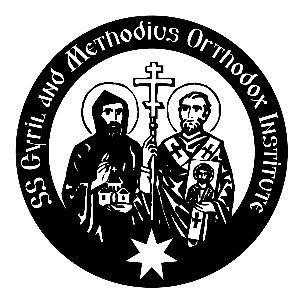 UNIT DESCRIPTIONThis unit builds on students’ introduction to New Testament Greek to facilitate the exegesis of the Greek New Testament. The unit builds on the knowledge and skills gained through Interpreting the New Testament and, especially, Introduction to New Testament Greek and places emphasis on understanding New Testament Greek and its significance for exegesis of the New Testament. Students learn the vocabulary and morphology, and analyse Greek texts, engaging critically with Greek-based lexicons, grammars and commentaries and with the discussions of textual critics. On completion of this unit, students will confidently and faithfully exegete New Testament Greek texts and present their findings to contemporary audiences.PREREQUISITESMTG 201.7 Interpreting the New Testament and Introduction to New Testament Greek.LEARNING OUTCOMESCHANGES MADE SINCE LAST OFFERED (in response to Student Unit Evaluations)REQUIRED TEXTS (Students should purchase this/these texts)Mounce, William D. Basics of Biblical Greek Grammar. 4th ed. Grand Rapids, MI: Zondervan, 2019.———. Basics of Biblical Greek Workbook. 4th ed. Grand Rapids, MI: Zondervan, 2019.Aland, Barbara et al. The Greek New Testament. 5th ed. 2nd corr. Stuttgart: Deutsche Bibelgesellschaft, 2015.RECOMMENDED TEXTS/BIBLIOGRAPHYBeale, G. K, Daniel J. Brendsel, and William A. Ross. An Interpretive Lexicon of New Testament Greek: Analysis of Prepositions, Adverbs, Particles, Relative Pronouns, and Conjunctions. Grand Rapids, MI: Zondervan, 2015.Black, David Alan. Learn to Read New Testament Greek. 3rd ed. Nashville, TN: Broadman & Holman Publishers, 2009.Black, David Alan, and Benjamin L Merkle. Linguistics and New Testament Greek: Key Issues in the Current Debate. Grand Rapids, MI: Baker Academic, 2020. Campbell, Constantine R. Advances in the Study of Greek: New Insights for Reading the New Testament. Grand Rapids, MI: Zondervan, 2015.Clark, David J. Analyzing & Translating New Testament Discourse. Dallas, TX, 2019. Danker, Frederick W, Walter Bauer, and William Arndt. A Greek-English Lexicon of the New Testament and Other Early Christian Literature. 3rd ed. Chicago, IL: UCP, 2000.Fee, Gordon D. New Testament Exegesis: A Handbook for Students and Pastors. 3rd ed. Louisville, KY: WJKP, 2002.George, Coulter H. How Dead Languages Work. Oxford: Oxford University Press, 2020.Harris, Murray J. Prepositions and Theology in the Greek New Testament: An Essential Reference Resource for Exegesis. Grand Rapids, MI: Zondervan, 2012.Liddell, and Scott. A Greek-English Lexicon. 9th ed. Oxford; New York, NY: OUP, 2005.Merkle, Benjamin L, Robert L Plummer, and William D Mounce. Greek for Life: Strategies for Learning, Retaining, and Reviving New Testament Greek. Grand Rapids, MI: Baker Academic, 2017.Merkle, Benjamin L, and Robert L Plummer. Beginning with New Testament Greek: An Introductory Study of the Grammar and Syntax of the New Testament. Nashville, TN: B & H Academic, 2020. Metzger, Bruce Manning. A Textual Commentary on the Greek New Testament. 2nd ed. United Bible Societies, 2007.———. Lexical Aids for Students of New Testament Greek. 3rd ed. Grand Rapids, MI: Baker Academic & Brazos Press, 2012.Porter, Stanley E., and Andrew W. Pitts. Fundamentals of New Testament Textual Criticism. Grand Rapids, MI: Eerdmans, 2015.Rogers, Cleon L, and Fritz Rienecker. The New Linguistic and Exegetical Key to the Greek New Testament. Grand Rapids, MI: Zondervan, 1998.Silva, Moisés, ed. New International Dictionary of New Testament Theology and Exegesis. Vol. 1–5. 2nd ed. Grand Rapids, MI: Zondervan, 2014.Stevens, Gerald L. New Testament Greek Primer. 2nd ed. Cambridge: Lutterworth, 2009.Wallace, Daniel B. Greek Grammar Beyond the Basics: An Exegetical Syntax of the New Testament. Grand Rapids, MI: Zondervan, 1996.Further resources, including recommended texts, websites and an extended bibliography, are listed on the unit site.SEMESTER PROGRAM     ASSESSMENT TASKS Due Dates Summary:Task Description:OTHER IMPORTANT INFORMATION ABOUT ASSESSMENTS Please refer to this Unit’s website tile Assignments (hyperlink) for further information about assignments, assessment criteria, grading scale, and the process for late submission of assignments.Refer to the Student Academic Toolkit for information about academic integrity and avoiding plagiarism, referencing, formatting, and for relevant links to Tabor and faculty policy. If you are unsure, consult your lecturer or program coordinator for advice.FURTHER INFORMATION AND REQUIREMENTS UNIQUE TO THIS UNITN/A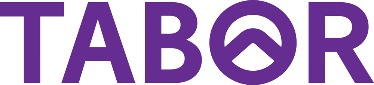 MTG212.7 NT Greek for ExegesisSemester 1, 2024Unit Supervisor & LecturerDaniel Hill hilldaniel85@gmail.comDaniel Hill hilldaniel85@gmail.comDaniel Hill hilldaniel85@gmail.comDelivery21st February – 5th JuneWednesdays, 6.00 – 8.00pmFully Online 21st February – 5th JuneWednesdays, 6.00 – 8.00pmFully Online 21st February – 5th JuneWednesdays, 6.00 – 8.00pmFully Online AQF Level7Credit Points6ON SUCCESSFUL COMPLETION OF THIS TASK THE STUDENT WILL BE ABLE TO:RELATED CONTENTRELATED ASSESSMENTAnalyse New Testament Greek texts, explaining the significance of key lexical, syntactical, and grammatical featuresAssessment 1 &4Produce expositions of New Testament Greek texts, through critical use of Greek-based lexicons, grammars and commentariesAssessments 2 & 3Creatively communicate clear and coherent expositions of New Testament Greek texts to contemporary audiencesAssessment 3Week beginning WeekTeaching Topic (1st hour)Workshop (2nd hour)Exegetical passagesReadings(Mounce BBG Workbook)Student private study (3rd hour)19 February 1Revision of Greek Grammar: Nouns basics26 February 2Revision of Greek Grammar: Looking further at casesIntroduction to exegetical passages:Exercise 104 March3Revision of Greek Grammar: Adjectives1 Jn 4:1-6Exercise 9  11 March4The Greek Verb: Present tense and Passive VoiceMark 2: 1-12Exercises 16-1718 MarchNon-Teaching Week25 March5The Greek Verb: Imperfect indicativeMark 2:18-22Exercise 211 April6The Greek Verb: Middle voice1 Cor. 1:13Exercise 188 April7The Greek Verb: Future Active and Middle IndicativeStudent PresentationsExercise 1915 April8Pronouns refresher Mark 1:1-11Exercise 1322 April9The Greek Verb: The AoristJohn 12:27-36Exercises 22,2329 AprilNon-Teaching Weeks: Holy Week and Bright Week13 May10The Greek Verb: The Perfect John 8: 40-42Exercise 2520 May11Participles and the Genitive Absolute Mark 1:12-22Exercises 27, 2927 May12The Subjunctive 1 John 1:5 – 2:5Exercise 313 June13Where to from here? Advice and suggestions for going further with Greek exegesisStudent PresentationsAssessmentWordsValueDue DateAnalytical Exercises x 8 2000 words equiv., 250 each35%Weeks 2-5, 8-11Exposition x 2 2000 words; 800 words & 1200 words35%Week 6 &123.Presentations x 2 1000 words equiv.; 250 words and 750 words20%Weeks 7 and 134.Workbook Exercises x1010%Weeks 2- 12ASSESSMENT TASK 1Analytical Exercises x835%Due:   Week of passage2000 words equiv., 250 words eachInstructionsStudents analyse various New Testament Greek texts, explaining the significance of key lexical, syntactical, and grammatical featuresRationale and ExpectationsReading and analysing passages of authentic NT Greek is essential to achieving competency in the language. This assessment task provides students with practice in using lexical, syntactical, and grammatical aids, as well as commentaries, in order to analyse the Greek text in depth.  Acquiring such analytical skills equips students to perform a more thorough exegesis of New Testament texts.ASSESSMENT TASK 2Exposition x235%Due:   Weeks 6 and 122000 words (800 and 1200 words)InstructionsStudents produce two detailed written expositions of New Testament Greek texts, through critical use of Greek-based lexicons, grammars and commentaries. Rationale and ExpectationsMore detailed expositions allow students to explore two NT Greek passage in greater detail, demonstrating growing proficiency in the language and an ability to critically engage with lexicons, grammars and commentaries. In so doing, the expectation is that students will be able to highlight and explicate some of the nuances of the Greek.ASSESSMENT TASK 3Presentations x220%Due: Weeks 7 and 13   1000 words equiv.; 250 words and 750 wordsInstructionsBased on their expositions (see assessment task 2), students produce two presentations for contemporary audiences, illustrating insights gained from the analysis of the Greek text:a 5-min devotional a 12-min sermon or teaching sessionRationale and ExpectationsThis task examines how students can coherently and effectively communicate important exegetical and ministry insights drawn from analysis of the Greek text. This task seeks not only to assess the student’s knowledge of Greek, but also their creativity in communicating insights relevant and applicable to contemporary Christians drawn from their reading of New Testament passages in the original Greek. 